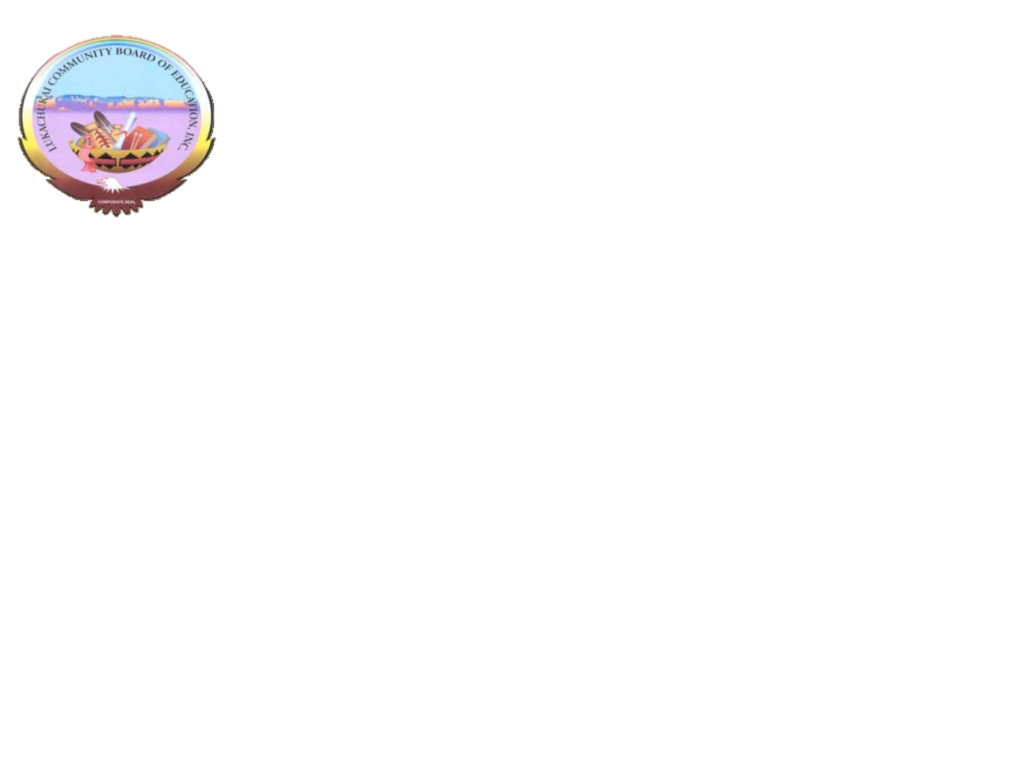 January 19, 2023TO:		Parents/GuardiansTHRU:	Carmen Jodie, Acting PrincipalFROM:	Harlan J. Thompson, Parent LiaisonRE:		Parent InformationThis is to inform you that within the transition to the new school, the following will be obstacles the school will face within the next couple months:No Internet services.No Phone services.Therefore, we are kindly requesting all parents/guardians the following:Have your child(ren) bring their lap tops, hot spots, and hook-ups to the new school on Monday, 01/23/23. These devices will be used in the classrooms while the internet lines are being installed.Contact the following personnel if you need to contact the school:Travis Begay, Administrative Assistant	(928) 349-4395Stephanie Tsosie, Executive Secretary	(928) 349-9955Harlan Thompson, Parent Liaison		(928) 349-9905Phneiltra Beyale, Registrar			(928) 349-9937The services will be installed and we will inform you once all is completed.Thank you for your understanding to this information.Any questions re: this information, feel free to call/text me at (928) 349-9905 or email me at harlant@lukaschool.org anytime.Thank you . . .File